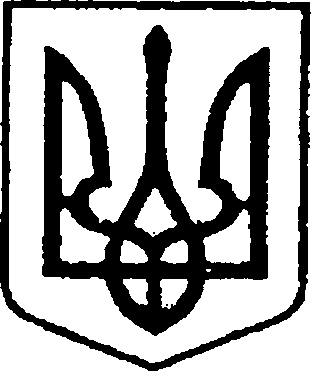 УКРАЇНАЧЕРНІГІВСЬКА ОБЛАСТЬМІСТО НІЖИНМ І С Ь К И Й  Г О Л О В А  Р О З П О Р Я Д Ж Е Н Н Явід 15 лютого 2019 р.		           м. Ніжин		                           № 47Про скликання чергової  п’ятдесят другоїсесії  Ніжинської  міської  ради VII скликанняВідповідно до статей 42, 46, 59, 61, 73 Закону України  «Про місцеве самоврядування в Україні», статті 12 Регламенту Ніжинської міської ради Чернігівської області VIІ скликання, затвердженого рішенням Ніжинської міської ради  VIІ скликання від 24 листопада 2015 року (зі змінами):1.Скликати чергову п’ятдесят другу  сесію міської ради VII скликання    27 лютого 2019 року о 10.00 годині у великому залі виконавчого комітету Ніжинської міської ради за адресою: місто Ніжин, площа імені Івана Франка,1.	2.Внести на розгляд міської ради такі питання:	2.1.Заслуховування інформації начальника Ніжинського відділу поліції Головного управління національної поліції  в Чернігівській області про стан законності, боротьби із злочинністю, охорони громадського порядку та результати діяльності на території міста Ніжина;	2.2.Про виконання бюджету міста Ніжина за 2018 рік (ПР №60                    від 12.02.2019);	2.3.Про внесення змін до  рішення  міської ради  VІІ  скликання                   від 16 січня 2019 року  № 7-50/2019 «Про міський бюджет м.Ніжина                       на  2019 рік»;	2.4.Про визначення проектів - переможців  громадського бюджету 2019 року та подальше їх фінансування (ПР № 408 від 29.12.2018);  		2.5.Про встановлення зменшеного розміру орендної плати (ПР № 26        від 23.01.2019);2.6.Про встановлення зменшеного розміру орендної плати (ПР № 35    від 30.01.2019);2.7.Про передачу на балансовий облік індивідуально визначеного майна (ПР №7 від 09.01.2019);2.8.Про присвоєння адрес (ПР № 23 від 22.01.2019);	2.9. Про депутатські звернення та запити;	2.10. Різне.          3.Відділу з питань організації діяльності міської ради та її виконавчого комітету апарату виконавчого комітету Ніжинської міської ради (Доля О.В.) запросити на сесію міської ради заступників міського голови з питань діяльності виконавчих органів ради, керівників виконавчих органів ради, виконавчих органів виконавчого комітету міської ради та їх структурних підрозділів, керівників територіальних підрозділів центральних органів виконавчої влади, комунальних підприємств та закладів міської ради, представників засобів масової інформації, інститутів громадянського суспільства та громадських об'єднань міста.4.Керівникам структурних підрозділів виконавчих органів міської ради забезпечити своєчасну та якісну підготовку матеріалів на пленарне засідання міської ради.	5.Відділу з питань організації діяльності міської ради та її виконавчого комітету апарату виконавчого комітету Ніжинської міської ради (Доля О.В.), відділу з питань діловодства та роботи зі зверненнями громадян апарату виконавчого комітету Ніжинської міської ради (Остапенко С.В.), відділу інформаційно-аналітичного забезпечення та комунікацій з громадськістю виконавчого комітету Ніжинської міської ради забезпечити організаційно-технічний супровід пленарного засідання міської ради (Шведун А.С.).6.Контроль за виконанням цього розпорядження залишаю за собою.Міський голова                                                                     		А. ЛІННИКВізують:Начальник відділу з питань організації діяльності міської радита її виконавчого комітету апарату виконавчого комітету Ніжинської міської ради 						О. ДОЛЯСекретар Ніжинської міської ради						В. САЛОГУБНачальник відділу юридично -кадрового забезпечення апарату виконавчого комітетуНіжинської міської ради						В. ЛЕГА